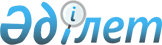 О назначении национального координатора и создании координационной группы по выдвижению и продвижению заявки города Астаны на право проведения Международной специализированной выставки EXPO-2017Распоряжение Премьер-Министра Республики Казахстан от 26 мая 2011 года № 73-р

      1. Назначить национальным координатором по выдвижению и продвижению заявки города Астаны на право проведения выставки ответственного секретаря Министерства иностранных дел Республики Казахстан Жошыбаева Р.С.



      2. Создать координационную группу по выдвижению и продвижению заявки города Астаны на право проведения выставки (далее - координационная группа) в составе согласно приложению к настоящему распоряжению.



      3. Заседания координационной группы проводить по мере необходимости, но не реже одного раза в месяц.



      4. Контроль за исполнением настоящего распоряжения возложить на Первого заместителя Премьер-Министра Республики Казахстан Шукеева У.Е.      Премьер-Министр                            К. Масимов

Приложение          

к распоряжению Премьер-Министра

Республики Казахстан     

от 26 мая 2011 года № 73-р   

Состав

координационной группы по выдвижению и продвижению

заявки города Астаны на право проведения Международной

специализированной выставки EXPO - 2017Жошыбаев                    - ответственный секретарь Министерства

Рапиль Сейтханович            иностранных дел Республики Казахстан,

                              национальный координаторИскаков                     - заместитель заведующего Отделом

Жанибек Сапарович             социально-экономического мониторинга

                              Администрации Президента Pecпублики

                              Казахстан (по согласованию)Толеуханов                  - заместитель Руководителя Канцелярии

Даурен Айтмухаметович         Премьер-Министра Республики КазахстанОрынханов                   - вице-министр образования и науки

Мурат Кадесович               Республики КазахстанСулейменов                  - вице-министр экономического развития и

Тимур Муратович               торговли Республики КазахстанТурганов                    - вице-министр индустрии и новых

Дуйсенбай Нурбаевич           технологий Республики КазахстанУразов                      - вице-министр связи и информации

Нурай Нургожаевич             Республики КазахстанКазыбаев                    - председатель Комитета торговли

Айдар Калымтаевич             Министерства экономического развития и

                              торговли Республики КазахстанКакен                       - председатель Комитета индустрии туризма

Карлыгаш Газизовна            Министерства туризма и спорта

                              Республики КазахстанКожагапанов                 - заместитель акима города Астаны

Ерлан Токтарханович
					© 2012. РГП на ПХВ «Институт законодательства и правовой информации Республики Казахстан» Министерства юстиции Республики Казахстан
				